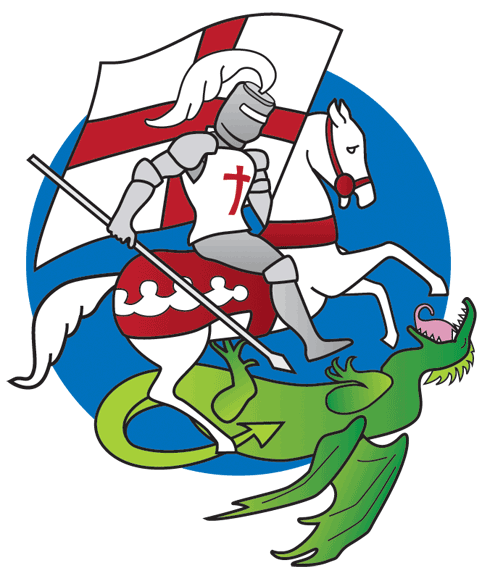 Parental agreement for school/setting to administer medicineThe school/setting will not give your child medicine unless you complete and sign this form and the school or setting has a policy that staff can administer medicineMedicineThe above information is, to the best of my knowledge, accurate at the time of writing and I give consent to school/setting staff administering medicine in accordance with the school/setting policy.Parent/Carers Signature: ___________________________________Date: ______________________________________________Name of School/SettingName of Child: Date of Birth:Group/Class/Form: Medical condition/illness:Name/Type of Medicine (as described on the container):Name/Type of Medicine (as described on the container):Date dispensed:Date dispensed:Expiry date:Expiry date:Dosage and method:Dosage and method:Timing:Timing:Special Precautions:Special Precautions:Are there any side effects that the school/setting needs to know about?Are there any side effects that the school/setting needs to know about?Self-Administration:Self-Administration:Yes/No (delete as appropriate)Procedures to take in an Emergency:Procedures to take in an Emergency:NB: Medicines must be in the original container as dispensed by the pharmacyContact DetailsNB: Medicines must be in the original container as dispensed by the pharmacyContact DetailsNB: Medicines must be in the original container as dispensed by the pharmacyContact DetailsNB: Medicines must be in the original container as dispensed by the pharmacyContact DetailsNameDaytime telephone no.Relationship to childAddress